Заблуждения по поводу девичьей скромности: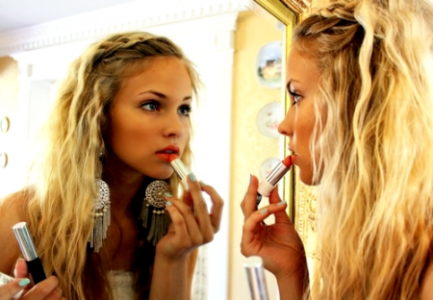 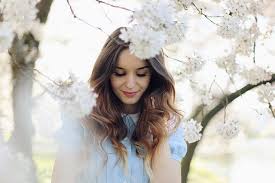 Заблуждение 1. Все скромницы - «серые мышки», робкие, стеснительные и незаметные.
Вовсе не обязательно! Скромная – это прежде всего воспитанная и сдержанная. Она может при этом вести активный образ жизни и иметь собственное мнение.

Заблуждение 2. Быть скромной в наше время – это немодно.
На самом деле, скромность, честь, достоинство - это неподвластные категории, на них нет моды. Они определяют женскую судьбу, они стоят у истоков и завершения.

Заблуждение 3. Скромные девушки не интересуют современных парней.
А вот и нет! Многие парни считают, что скромные девушки - это что-то ископаемое, что-то вроде антиквариата, зарытого в землю. Кто первым найдёт - тот разбогатеет.
Итак, что же недопустимо в поведении скромной девушки?10 вещей, которые никогда НЕ ПОЗВОЛИТ себе скромная девушка:
1. Носить чрезмерно открытую и короткую одежду, демонстрируя свои «прелести».
2. Пользоваться ярким, вызывающим макияжем.3. Привлекать внимание парней непристойным поведением, бегать за мальчиками, вешаться им на шею, заскакивать на колени, обниматься и целоваться со всеми подряд.

4. Размещать в Интернете собственные фотографии с изображением себя любимой в полуобнажённом виде и вульгарных позах.

5. Хамить, грубить, оскорблять, нецензурно выражаться и пропускать крепкое словцо, а также позволять юношам делать это в своём присутствии.6. Постоянно хвалиться и назойливо демонстрировать свои достоинства.

7. Неуважительно относиться к взрослым: родителям, учителям и просто старшим по возрасту.

8. Курить и распивать спиртные напитки.

9. Скандалить, устраивать драки и потасовки.

10. Пренебрегать этикетом.
Возникает вопрос:
Кто же виноват в том, что девичья скромность многими сегодня забыта?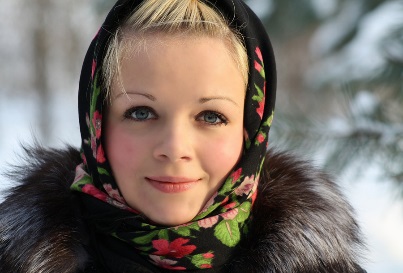 
1. Родители, которые не воспитали в своих дочках эти качества.

2. Средства массовой информации, которые создают негативные женские образы.
Что же делать? 
1. Прислушиваться к мнению и советам взрослых.

2. Не стоит бездумно копировать аморальный стиль поведения, рекламируемый СМИ.

3. Учиться хорошим манерам. Вести себя так, как принято по этикету.

4. Помнить о том, что советы подруг не всегда могут быть верными. Лучший советчик - это совесть.    Выполнение этих простых рекомендаций позволит обеспечить личную безопасность девушки, многократно уменьшить риск стать жертвой преступления против половой неприкосновенности.
Ну и напоследок хочется процитировать слова супруги последнего русского царя Николая II царицы Александры Фёдоровны, которая была примерной женой и матерью: «Чистота помыслов и чистота души – вот что действительно облагораживает. Без чистоты невозможно представить истинную женственность. Даже среди этого мира, погрязшего в грехах и пороках, возможно сохранить эту святую чистоту».Комиссия по делам несовершеннолетних и защите их прав Нижневартовского районаkdn@nvraion.ru